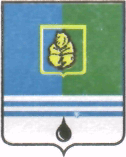 ПОСТАНОВЛЕНИЕАДМИНИСТРАЦИИ ГОРОДА КОГАЛЫМАХанты-Мансийского автономного округа - ЮгрыО внесении изменений в постановление Администрации города Когалыма от 25.10.2018 №2386В соответствии с постановлением Администрации города Когалыма                от 26.12.2018 №2974 «Об увеличении фонда оплаты труда работников муниципальных учреждений города Когалыма, Уставом города Когалыма:В постановление Администрации города Когалыма от 25.10.2018 №2386 «Об утверждении значений нормативных затрат на оказание муниципальных услуг, отраслевых корректирующих коэффициентов к базовым нормативам затрат на оказание муниципальных услуг, территориальных корректирующих коэффициентов к базовым нормативам затрат на оказание муниципальных услуг (работ)  муниципальными учреждениями культуры на 2019 год и на плановый период 2020 и 2021 годов» (далее – постановление) внести следующие изменения:приложение 1-9 к постановлению изложить в редакции согласно приложению 1-9 к настоящему постановлению;Опубликовать настоящее постановление и приложения к нему в газете «Когалымский вестник» и разместить на официальном сайте Администрации города Когалыма в информационно-телекоммуникационной сети «Интернет» (www.admkogalym.ru).3. Контроль за исполнением постановления возложить на заместителя главы города КогалымаТ.И.Черных.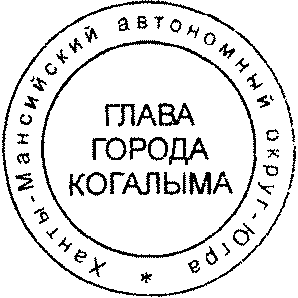 Глава города Когалыма					         Н.Н.ПальчиковСогласовано:зам. главы г. Когалыма				Т.И.Черныхзам. председателя КФ					Л.В.Скорикованачальник ЮУ						И.А.Леонтьеваи.о. начальника УКСиМП				А.Б.Жуковначальник ОФЭОиК					А.А.РябининаПодготовлено:зам. начальника ОФЭОиК				Е.А.ПискорскаяРазослать: ЮУ; КФ; УЭ; УКСиМП; ОФЭОиК; МБУ «ЦБС»; МАУ «Метро»; МБУ «МВЦ»; Консультант; Когалымский вестник.Приложение 1к постановлению Администрациигорода Когалымаот 05.03.2019 №474Значения нормативных затрат на оказание муниципальных услуг (работ), отраслевых корректирующих коэффициентов к базовым нормативам затрат на оказание муниципальных услуг (работ), территориальных корректирующих коэффициентов к базовым нормативам затрат на оказание муниципальных услуг (работ) Муниципальным бюджетным учреждением «Централизованная библиотечная система» на 2019 годПриложение 2к постановлению Администрациигорода Когалымаот 05.03.2019 №474Значения нормативных затрат на оказание муниципальных услуг (работ), отраслевых корректирующих коэффициентов к базовым нормативам затрат на оказание муниципальных услуг (работ), территориальных корректирующих коэффициентов к базовым нормативам затрат на оказание муниципальных услуг (работ) Муниципальным бюджетным учреждением «Централизованная библиотечная система» на 2020 годПриложение 3к постановлению Администрациигорода Когалымаот 05.03.2019 №474Значения нормативных затрат на оказание муниципальных услуг (работ), отраслевых корректирующих коэффициентов к базовым нормативам затрат на оказание муниципальных услуг (работ), территориальных корректирующих коэффициентов к базовым нормативам затрат на оказание муниципальных услуг (работ) Муниципальным бюджетным учреждением «Централизованная библиотечная система» на 2021 годПриложение 4к постановлению Администрациигорода Когалымаот 05.03.2019 №474Значения нормативных затрат на оказание муниципальных услуг (работ), отраслевых корректирующих коэффициентов к базовым нормативам затрат на оказание муниципальных услуг (работ), территориальных корректирующих коэффициентов к базовым нормативам затрат на оказание муниципальных услуг (работ) Муниципальным бюджетным учреждением «Музейно – выставочный центр» на 2019 годПриложение 5к постановлению Администрациигорода Когалымаот 05.03.2019 №474Значения нормативных затрат на оказание муниципальных услуг (работ), отраслевых корректирующих коэффициентов к базовым нормативам затрат на оказание муниципальных услуг (работ), территориальных корректирующих коэффициентов к базовым нормативам затрат на оказание муниципальных услуг (работ) Муниципальным бюджетным учреждением «Музейно – выставочный центр» на 2020 годПриложение 6к постановлению Администрациигорода Когалымаот 05.03.2019 №474Значения нормативных затрат на оказание муниципальных услуг (работ), отраслевых корректирующих коэффициентов к базовым нормативам затрат на оказание муниципальных услуг (работ), территориальных корректирующих коэффициентов к базовым нормативам затрат на оказание муниципальных услуг (работ) Муниципальным бюджетным учреждением «Музейно – выставочный центр» на 2021 годПриложение 7к постановлению Администрациигорода Когалымаот 05.03.2019 №474Значения нормативных затрат на выполнение муниципальных работ, отраслевых корректирующих коэффициентов к базовым нормативам затрат на выполнение муниципальных работ, территориальных корректирующих коэффициентов к базовым нормативам затрат на выполнение муниципальных работ Муниципальным автономным учреждением «Культурно-досуговый комплекс АРТ-Праздник» на 2019 годПриложение 8к постановлению Администрациигорода Когалымаот 05.03.2019 №474Значения нормативных затрат на выполнение муниципальных работ, отраслевых корректирующих коэффициентов к базовым нормативам затрат на выполнение муниципальных работ, территориальных корректирующих коэффициентов к базовым нормативам затрат на выполнение муниципальных работ Муниципальным автономным учреждением «Культурно-досуговый комплекс АРТ-Праздник» на 2020 годПриложение 9к постановлению Администрациигорода Когалымаот 05.03.2019 №474Значения нормативных затрат на выполнение муниципальных работ, отраслевых корректирующих коэффициентов к базовым нормативам затрат на выполнение муниципальных работ, территориальных корректирующих коэффициентов к базовым нормативам затрат на выполнение муниципальных работ Муниципальным автономным учреждением «Культурно-досуговый комплекс АРТ-Праздник» на 2019 годОт  «05»марта2019г. № 474№ п/пНаименованиемуниципальной услуги (работы)Единица измеренияЗначение нормативных затрат, связанных 
с оказанием муниципальной услуги (работы)в том числев том числеОтраслевой корректирующий коэффициент к базовому нормативу затрат на оказание муниципальных услуг (выполнения работ)Территориальный корректирующий коэффициент к базовому на оказание муниципальных услуг (выполнения работ)№ п/пНаименованиемуниципальной услуги (работы)Единица измеренияЗначение нормативных затрат, связанных 
с оказанием муниципальной услуги (работы)затраты на оплату трудазатраты на коммунальные услуги и содержание недвижимого имуществаОтраслевой корректирующий коэффициент к базовому нормативу затрат на оказание муниципальных услуг (выполнения работ)Территориальный корректирующий коэффициент к базовому на оказание муниципальных услуг (выполнения работ)1Библиотечное, библиографическое и информационное обслуживание пользователей библиотеки (услуга)руб. в год на 1 показатель объёма услуг 200,64148,745,95112Библиографическая обработка документов и создание каталогов (работа)руб. в год на 1 показатель объёма работ2 450,291 021,8067,05113Формирование, учет, изучение, обеспечение физического сохранения и безопасности фондов библиотеки, включая оцифровку фондов (работа)руб. в год на 1 показатель объёма работ109,3667,512,5611№ п/пНаименование муниципальной услуги (работы)Единица измеренияЗначение нормативных затрат, связанных с оказанием муниципальной услуги (работы)в том числев том числеОтраслевой корректирующий коэффициент к базовому нормативу затрат на оказание муниципальных услуг (выполнения работ)Территориальный корректирующий коэффициент к базовому на оказание муниципальных услуг (выполнения работ)№ п/пНаименование муниципальной услуги (работы)Единица измеренияЗначение нормативных затрат, связанных с оказанием муниципальной услуги (работы)затраты на оплату трудазатраты на коммунальные услуги и содержание недвижимого имуществаОтраслевой корректирующий коэффициент к базовому нормативу затрат на оказание муниципальных услуг (выполнения работ)Территориальный корректирующий коэффициент к базовому на оказание муниципальных услуг (выполнения работ)1Библиотечное, библиографическое и информационное обслуживание пользователей библиотеки (услуга)руб. в год на 1 показатель объёма услуг 197,36147,906,09112Библиографическая обработка документов и создание каталогов (работа)руб. в год на 1 показатель объёма работ2 335,521 011,9268,70113Формирование, учет, изучение, обеспечение физического сохранения и безопасности фондов библиотеки, включая оцифровку фондов (работа)руб. в год на 1 показатель объёма работ101,6462,752,5811№ п/пНаименование муниципальной услуги (работы)Единица измеренияЗначение нормативных затрат, связанных с оказанием муниципальной услуги (работы)в том числев том числеОтраслевой корректирующий коэффициент к базовому нормативу затрат на оказание муниципальных услуг (выполнения работ)Территориальный корректирующий коэффициент к базовому на оказание муниципальных услуг (выполнения работ)№ п/пНаименование муниципальной услуги (работы)Единица измеренияЗначение нормативных затрат, связанных с оказанием муниципальной услуги (работы)затраты на оплату трудазатраты на коммунальные услуги и содержание недвижимого имуществаОтраслевой корректирующий коэффициент к базовому нормативу затрат на оказание муниципальных услуг (выполнения работ)Территориальный корректирующий коэффициент к базовому на оказание муниципальных услуг (выполнения работ)1Библиотечное, библиографическое и информационное обслуживание пользователей библиотеки (услуга)руб. в год на 1 показатель объёма услуг 197,51147,906,25112Библиографическая обработка документов и создание каталогов (работа)руб. в год на 1 показатель объёма работ2 337,281 011,9270,46113Формирование, учет, изучение, обеспечение физического сохранения и безопасности фондов библиотеки, включая оцифровку фондов (работа)руб. в год на 1 показатель объёма работ101,8661,602,5911№ п/пНаименование муниципальной услуги (работы)Единица измеренияЗначение нормативных затрат, связанных с оказанием муниципальной услуги (работы)в том числев том числеОтраслевой корректирующий коэффициент к базовому нормативу затрат на оказание муниципальных услуг (выполнения работ)Территориальный корректирующий коэффициент к базовому на оказание муниципальных услуг (выполнения работ)№ п/пНаименование муниципальной услуги (работы)Единица измеренияЗначение нормативных затрат, связанных с оказанием муниципальной услуги (работы)затраты на оплату трудазатраты на коммунальные услуги и содержание недвижимого имуществаОтраслевой корректирующий коэффициент к базовому нормативу затрат на оказание муниципальных услуг (выполнения работ)Территориальный корректирующий коэффициент к базовому на оказание муниципальных услуг (выполнения работ)1Создание экспозиций (выставок) музеев, организация выездных выставок (работа)руб. в год на 1 показатель объёма работ317 698,62145 807,6174 701,74112Формирование, учет, изучение, обеспечение физического сохранения и безопасности музейных предметов, музейных коллекций (работа)руб. в год на 1 показатель объёма работ873,49417,3545,55113Публичный показ музейных предметов, музейных коллекций (услуга)руб. в год на 1 показатель объёма услуг 1 239,96630,72181,64114Оказание туристско-информационных услуг (работ)руб. в год на 1 показатель объёма работ172 383,6795 165,6514 448,6911№ п/пНаименование муниципальной услуги (работы)Единица измеренияЗначение нормативных затрат, связанных с оказанием муниципальной услуги (работы)в том числев том числеОтраслевой корректирующий коэффициент к базовому нормативу затрат на оказание муниципальных услуг (выполнения работ)Территориальный корректирующий коэффициент к базовому на оказание муниципальных услуг (выполнения работ)№ п/пНаименование муниципальной услуги (работы)Единица измеренияЗначение нормативных затрат, связанных с оказанием муниципальной услуги (работы)затраты на оплату трудазатраты на коммунальные услуги и содержание недвижимого имуществаОтраслевой корректирующий коэффициент к базовому нормативу затрат на оказание муниципальных услуг (выполнения работ)Территориальный корректирующий коэффициент к базовому на оказание муниципальных услуг (выполнения работ)1Создание экспозиций (выставок) музеев, организация выездных выставок (работа)руб. в год на 1 показатель объёма работ323 096,81149 718,9776 188,56112Формирование, учет, изучение, обеспечение физического сохранения и безопасности музейных предметов, музейных коллекций (работа)руб. в год на 1 показатель объёма работ866,35421,9945,97113Публичный показ музейных предметов, музейных коллекций (услуга)руб. в год на 1 показатель объёма услуг 1 241,69630,72184,54114Оказание туристско-информационных услуг (работ)руб. в год на 1 показатель объёма работ157 103,3386 514,2313 526,0811№ п/пНаименование муниципальной услуги (работы)Единица измеренияЗначение нормативных затрат, связанных с оказанием муниципальной услуги (работы)в том числев том числеОтраслевой корректирующий коэффициент к базовому нормативу затрат на оказание муниципальных услуг (выполнения работ)Территориальный корректирующий коэффициент к базовому на оказание муниципальных услуг (выполнения работ)№ п/пНаименование муниципальной услуги (работы)Единица измеренияЗначение нормативных затрат, связанных с оказанием муниципальной услуги (работы)затраты на оплату трудазатраты на коммунальные услуги и содержание недвижимого имуществаОтраслевой корректирующий коэффициент к базовому нормативу затрат на оказание муниципальных услуг (выполнения работ)Территориальный корректирующий коэффициент к базовому на оказание муниципальных услуг (выполнения работ)1Создание экспозиций (выставок) музеев, организация выездных выставок (работа)руб. в год на 1 показатель объёма работ324 681,32149 718,9777 773,07112Формирование, учет, изучение, обеспечение физического сохранения и безопасности музейных предметов, музейных коллекций (работа)руб. в год на 1 показатель объёма работ858,72417,8246,44113Публичный показ музейных предметов, музейных коллекций (услуга)руб. в год на 1 показатель объёма услуг 1 242,39630,72187,62114Оказание туристско-информационных услуг (работ)руб. в год на 1 показатель объёма работ144 394,1179 304,7112 781,6311№ п/пНаименование муниципальной работыЕдиница измеренияЗначение нормативных затрат, связанных с выполнением муниципальной работыв том числев том числеОтраслевой корректирующий коэффициент к базовому нормативу затрат на выполнение муниципальных работТерриториальный корректирующий коэффициент к базовому нормативу затрат на выполнение муниципальных работ№ п/пНаименование муниципальной работыЕдиница измеренияЗначение нормативных затрат, связанных с выполнением муниципальной работызатраты на оплату трудазатраты на коммунальные услуги и содержание недвижимого имуществаОтраслевой корректирующий коэффициент к базовому нормативу затрат на выполнение муниципальных работТерриториальный корректирующий коэффициент к базовому нормативу затрат на выполнение муниципальных работ1Организация деятельности клубных формирований и формирований самодеятельного народного творчестваруб. в год на 1 показатель объёма работ2 273 015,741 359 387,67217 036,22112Организация и проведение культурно-массовых мероприятийруб. в год на 1 показатель объёма работ952 700,38547 609,6178 323,85113Организация и проведение культурно-массовых мероприятий: организация и проведение игровой тематической программы среди детей и подростков "Азбука дорог"руб. в год на 1 показатель объёма работ165 000,0000114Организация и проведение культурно-массовых мероприятий: организация мероприятий по духовно-нравственному развитию и формированию гражданско-патриотических качеств молодёжируб. в год на 1 показатель объёма работ163 500,0000115Организация и проведение культурно-массовых мероприятий: укрепление общероссийской гражданской идентичности. Торжественные мероприятия, приуроченные к памятным датам в истории народов России, государственным праздникам (День Конституции России, День России, День народного единства, День образования Ханты-Мансийского автономного округа - Югры)руб. в год на 1 показатель объёма работ103 266,670011№ п/пНаименование муниципальной работыЕдиница измеренияЗначение нормативных затрат, связанных с выполнением муниципальной работыв том числев том числеОтраслевой корректирующий коэффициент к базовому нормативу затрат на выполнение муниципальных работТерриториальный корректирующий коэффициент к базовому нормативу затрат на выполнение муниципальных работ№ п/пНаименование муниципальной работыЕдиница измеренияЗначение нормативных затрат, связанных с выполнением муниципальной работызатраты на оплату трудазатраты на коммунальные услуги и содержание недвижимого имуществаОтраслевой корректирующий коэффициент к базовому нормативу затрат на выполнение муниципальных работТерриториальный корректирующий коэффициент к базовому нормативу затрат на выполнение муниципальных работ1Организация деятельности клубных формирований и формирований самодеятельного народного творчестваруб. в год на 1 показатель объёма работ2 233 522,021 333 251,51219 704,42112Организация и проведение культурно-массовых мероприятийруб. в год на 1 показатель объёма работ944 706,18538 608,0280 248,97113Организация и проведение культурно-массовых мероприятий: организация и проведение игровой тематической программы среди детей и подростков "Азбука дорог"руб. в год на 1 показатель объёма работ165 000,0000114Организация и проведение культурно-массовых мероприятий: организация мероприятий по духовно-нравственному развитию и формированию гражданско-патриотических качеств молодёжируб. в год на 1 показатель объёма работ163 500,0000115Организация и проведение культурно-массовых мероприятий: укрепление общероссийской гражданской идентичности. Торжественные мероприятия, приуроченные к памятным датам в истории народов России, государственным праздникам (День Конституции России, День России, День народного единства, День образования Ханты-Мансийского автономного округа - Югры)руб. в год на 1 показатель объёма работ103 266,670011№ п/пНаименование муниципальной работыЕдиница измеренияЗначение нормативных затрат, связанных с выполнением муниципальной работыв том числев том числеОтраслевой корректирующий коэффициент к базовому нормативу затрат на выполнение муниципальных работТерриториальный корректирующий коэффициент к базовому нормативу затрат на выполнение муниципальных работ№ п/пНаименование муниципальной работыЕдиница измеренияЗначение нормативных затрат, связанных с выполнением муниципальной работызатраты на оплату трудазатраты на коммунальные услуги и содержание недвижимого имуществаОтраслевой корректирующий коэффициент к базовому нормативу затрат на выполнение муниципальных работТерриториальный корректирующий коэффициент к базовому нормативу затрат на выполнение муниципальных работ1Организация деятельности клубных формирований и формирований самодеятельного народного творчестваруб. в год на 1 показатель объёма работ2 238 064,751 333 126,79224 369,84112Организация и проведение культурно-массовых мероприятийруб. в год на 1 показатель объёма работ946 390,58538 632,9681 907,79113Организация и проведение культурно-массовых мероприятий: организация и проведение игровой тематической программы среди детей и подростков "Азбука дорог"руб. в год на 1 показатель объёма работ165 000,0000114Организация и проведение культурно-массовых мероприятий: организация мероприятий по духовно-нравственному развитию и формированию гражданско-патриотических качеств молодёжируб. в год на 1 показатель объёма работ163 500,0000115Организация и проведение культурно-массовых мероприятий: укрепление общероссийской гражданской идентичности. Торжественные мероприятия, приуроченные к памятным датам в истории народов России, государственным праздникам (День Конституции России, День России, День народного единства, День образования Ханты-Мансийского автономного округа - Югры)руб. в год на 1 показатель объёма работ103 266,670011